SUPPORTING INFORMATION to:Structure-behaviour correlations between two genetically closely related snail species H. Le Ferrand1,*, Y. Morii2,3 1 School of Mechanical and Aerospace Engineering, School of Materials Science and Engineering, Nanyang Technological University, Singapore2 Phenix Group, School of Agriculture and Environment, Massey University, Private Bag 11-222, Palmerston North 4410, New Zealand3 Department of Forest Science, Research Faculty of Agriculture, Hokkaido University, Sapporo, Hokkaido 0608589, Japan* To whom correspondence should be addressed : hortense@ntu.edu.sg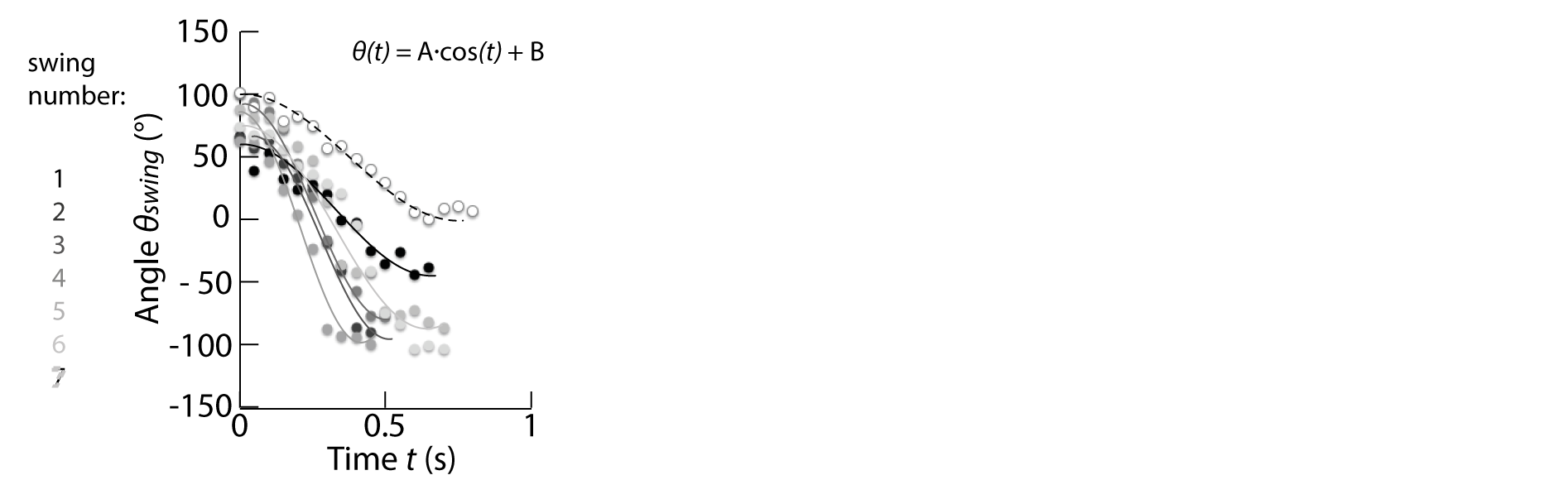 Figure S1. Angle of the snail shell with respect to the snail body (angle swing) as a function of the time t and for 7 consecutive swings, for K. gainesi.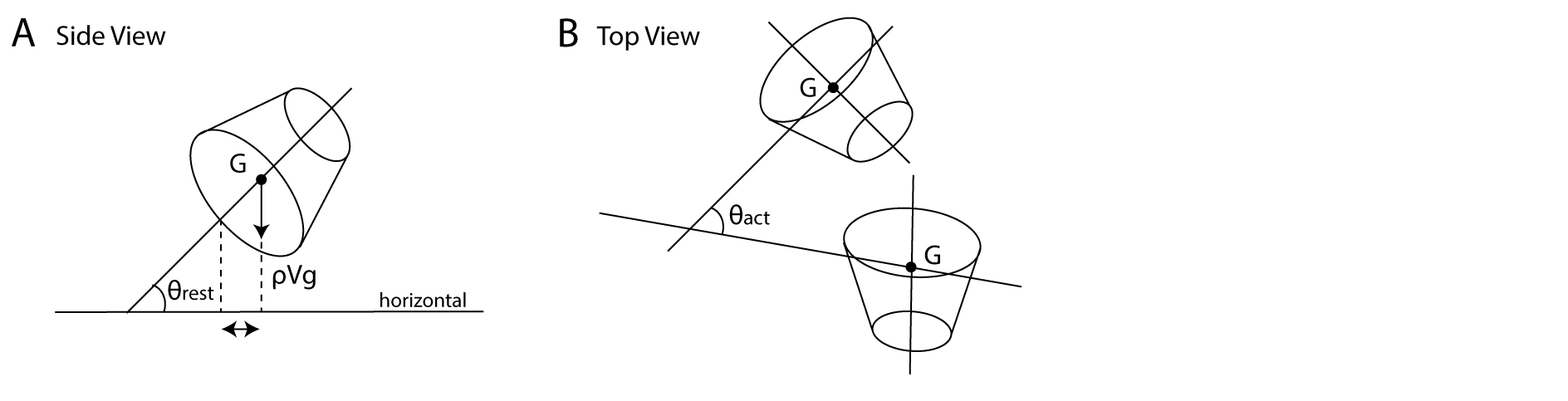 Figure S2. Schematics for the determination of the shell’s moment when the snail is at rest on a horizontal surface (A) and when the snail is swinging its shell (B).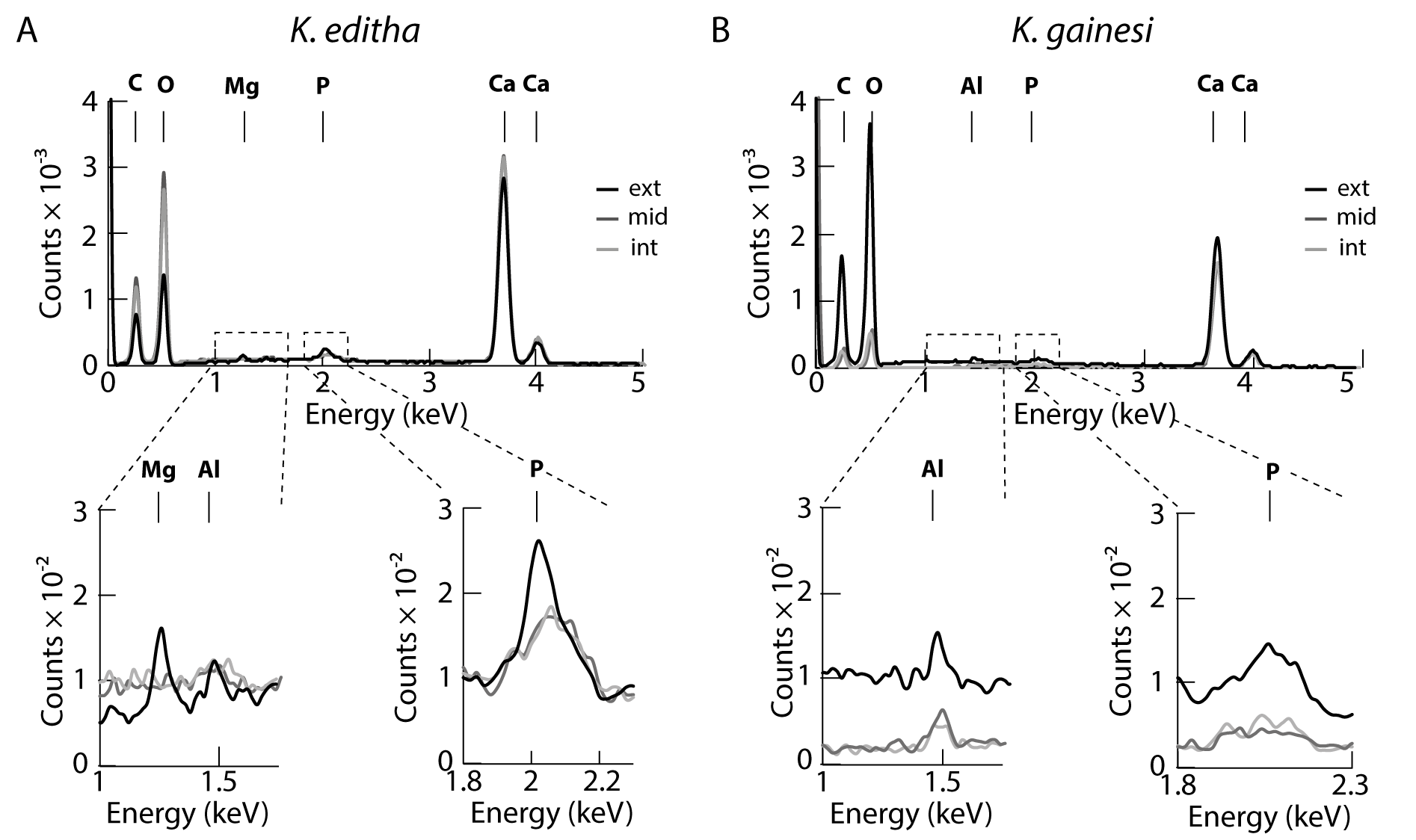 Figure S3. Energy dispersive X-Ray spectra up to 5 keV obtained for K. editha (A) and K. gainesi (B), respectively.Table S1. Collection details of the snails.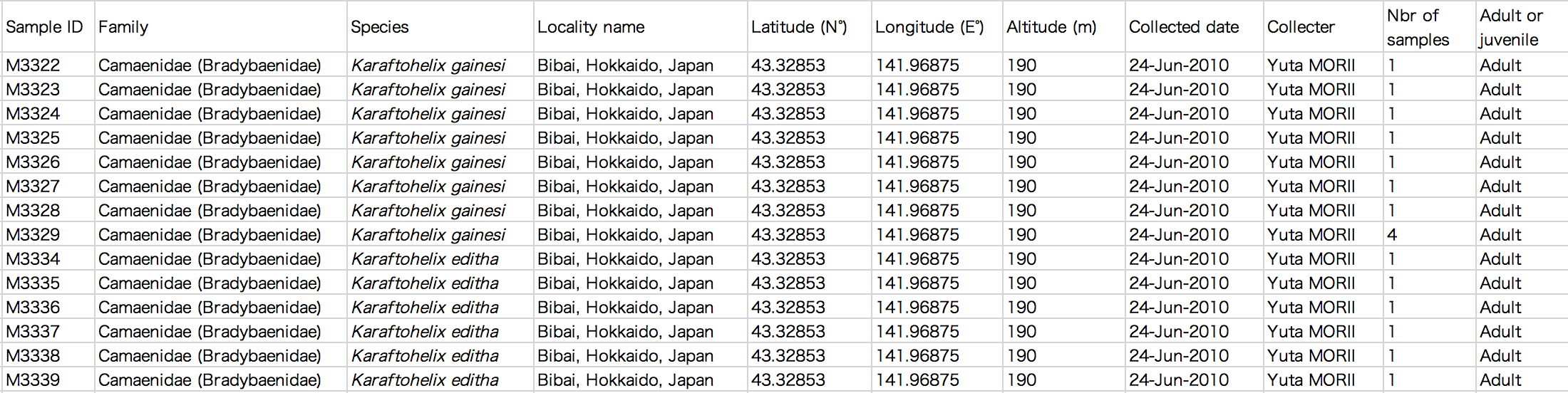 